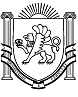 РЕСПУБЛИКА КРЫМРАЗДОЛЬНЕНСКИЙ РАЙОНСЕРЕБРЯНСКИЙ СЕЛЬСКИЙ СОВЕТ 18 сессия 2 созыва                                                РЕШЕНИЕ« 04 » марта  2021 года                           с. Серебрянка                                   № 139               О внесении изменений в решение 15 (внеочередной) сессии                               2 созыва Серебрянского сельского совета от 27.11.2020 года № 104 «Об установлении земельного налога на территории муниципального образования Серебрянское сельское поселение Раздольненского района Республики Крым на 2021 год»В соответствии с главой 31 Налогового Кодекса Российской Федерации; Федеральным законом от 06.10.2003г. № 131-ФЗ «Об общих принципах организации местного самоуправления в Российской Федерации»; Законом Республики Крым от 21.08.2014г. № 54-ЗРК «Об основах местного самоуправления в Республике Крым»; распоряжением Совета министров Республики Крым «Об утверждении результатов государственной кадастровой оценки земельных участков, расположенных на территории Республики Крым» от 29.11.2016 г. № 1498-р (с изменениями и дополнениями); распоряжением Совета министров Республики Крым «О внесении изменений в распоряжение Совета министров Республики Крым от 29.11.2016 г. № 1498-р и применении результатов кадастровой оценки земельных участков, расположенных на территории Республики Крым» от 04.07.2018г. № 755-р и от 21.11.2019г.                        № 1492-р, Уставом муниципального образования Серебрянское сельское поселение Раздольненского района Республики Крым, Серебрянский сельский советРЕШИЛ:1. Внести следующие изменения в приложение 1 к решению                                             15 (внеочередной) сессии 2 созыва Серебрянского сельского совета от       27.11.2020 года № 104 «Об установлении земельного налога на территории муниципального образования Серебрянское сельское поселение Раздольненского района Республики Крым на 2021 год»:1.1. Статью 5. Налоговые льготы по уплате налога изложить в следующей редакции:  1. Налоговый вычет по земельному налогу установлен положениями п. 5     ст. 391 НК РФ.2. Налоговые льготы по земельному налогу установлены положениями       ст. 395 НК РФ.3. Установить, в соответствии с п. 2 ст. 387 НК РФ, льготу по земельному налогу в размере 100% суммы исчисленного земельного налога следующим категориям налогоплательщиков:- инвалиды I и II групп инвалидности на один земельный участок   категории - земли населённых пунктов, с видом разрешённого использования - для индивидуального жилищного строительства (код 2.1);- органы местного самоуправления, организации, учреждения и иные юридические лица, финансируемые из бюджета муниципального образования Серебрянское сельское поселение Раздольненского района Республики Крым;- организации в отношении земельных участков, предназначенных для захоронения и ритуальных услуг.4. Налоговые льготы, установленные данным пунктом, не распространяются на земельные участки (части, доли земельных участков), предоставленные в аренду.5. Налогоплательщик – физическое лицо, имеющие право на налоговые льготы, установленные законодательством о налогах и сборах, представляют в налоговый орган по своему выбору заявление о предоставлении налоговой льготы, а также в праве представить документы, подтверждающие право налогоплательщика на налоговую льготу.6. Иные положения, относящиеся к земельному налогу, определяются главой 31 Налогового кодекса Российской Федерации.2. Обнародовать настоящее решение путем размещения на информационном стенде Серебрянского сельского совета, расположенном по адресу: с.Серебрянка, ул.Пушкина,7 и на официальном сайте Администрации Серебрянского сельского поселения в сети Интернет (http://serebryanka-rk.ru.)3. Решение вступает в силу со дня его официального обнародования и распространяется на правоотношения возникшие с 01 января 2021 года.
Председатель Серебрянскогосельского совета                                                                              В.В. Степанюк   